Invulformulier en voorwaarden voor kandidatuurstelling Ten laatste op zaterdag 30 april 2022 digitaal bezorgen aan Wim Soontjens: wim.soontjens@bataljong.be;  03 740 76 41. Belangrijke selectiecriteria voor het project zijn: De motivatie en ambitie die spreken uit het ingediende dossier. Een correct ondertekende intentieverklaring van zowel de lokale jeugdraad als het lokale bestuur, met cofinanciering.  Koppeling aan een huidige mobiliteitsplanning. [Bv. opmaak mobiliteitsplan, fietsplan. We mikken met dit traject niet op infrastructuurwerken die gepland zijn.] Een duidelijk engagement om de inspraaksessies praktisch te organiseren. Voor meer informatie over het project: www.jongewegweters.be.  1. Informatie over de indiener van het project;  Naam van de gemeente of stad: Contactgegevens van de PROJECTVERANTWOORDELIJKE LOKAAL BESTUUR(persoon die het project inhoudelijk / organisatorisch opvolgt en coördineert en die onze contactpersoon zal zijn): Naam: Functie en dienst: E-mail: Telefoon: Contactgegevens van de PROJECTVERANTWOORDELIJKE JEUGDRAAD (persoon die het project inhoudelijk / organisatorisch opvolgt en coördineert en die onze contactpersoon zal zijn): Naam:  E-mail: Telefoon:2. Personen die deel zullen uitmaken van de lokale werkgroep die het project inhoudelijk opvolgt (idealiter minimaal een afvaardiging van de jeugdraad, de ambtenaren jeugd en mobiliteit en/of de bevoegde schepenen); 3. Motivatie van het LOKAAL BESTUUR om aan dit project deel te nemen en de koppeling aan uw mobiliteitsplanning; 4. Motivatie van de JEUGDRAAD om aan dit project deel te nemen;5. Omschrijving van de groep aan die het volledig traject deelneemt (minimaal 15 jongeren);6. Plan van aanpak om een brede groep jongeren (minimaal 10 jongeren, focus 16 – 21 jaar) te betrekken bij de digitalisering van hun verplaatsingen via de Fietstrack;7. De ondertekende intentieverklaring met cofinanciering (zie bijlage).  Enkel dossiers met een correct ondertekende intentieverklaring komen in aanmerking voor de projectoproep. Voor steden en gemeenten moeten het College, de burgemeester, een schepen en/of de gemeentesecretaris ondertekenen. Indien de projectaanvraag wordt weerhouden, verklaart de indiener …………………….………….…………………………………………………………………………… om: De volle medewerking te verlenen aan het project. De acties binnen het project organisatorisch en logistiek te ondersteunen en daarvoor de nodige tijd te reserveren. Concreet omvat dit o.m.: Er is voldoende tijdsbesteding van de projectverantwoordelijken beschikbaar om het project goed te kunnen opvolgen (startvergadering lokale werkgroep, 3 inspraaksessies + aanleveren input, terugkoppelmoment).  De organisatorische ondersteuning om zoveel mogelijk jongeren (minimaal 100, focus 16 – 21 jaar) te laten deelnemen aan de Fietstrack.   De organisatorische en logistieke ondersteuning van 3 inspraakacties van een vaste groep jongeren van minimaal 15 deelnemers. Dit is een cruciaal onderdeel in het project. De indieners garanderen dat zij deze groep drie keer gedurende minimum 2 uren kunnen bijeenbrengen. De resultaten van het traject af te wegen en verder mee te nemen in het beleid na afloop van het project. Het project volledig af te ronden in 2022 (De inspraaksessies dienen bij voorkeur in het najaar 2022 georganiseerd  te worden en het draftverslag van de afsluitende bijeenkomst geldt als eindpunt). Het gevraagde bedrag over te maken aan Bataljong vzw indien haar projectaanvraag wordt weerhouden. cat 1 (< 15.000 inwoners): 8.510 euro = 46 dagdelen à € 230 min 20% korting = € 185  cat 2 (15.000 – 40.000 inwoners): 9.200 euro = 46 dagdelen à € 260 min 20% korting =  200  cat 3 (> 40.000 inwoners): 10.580 euro = 46 dagdelen à € 290 min 20% korting = €230	 Bataljong en Kind & Samenleving garanderen van hun kant: Procesbegeleiding van de lokale werkgroep en coaching bij de praktische organisatie van het inspraaktraject;  Deskundige begeleiding van 3 inspraakacties met jongeren; Een rapport op maat met de resultaten, aanbevelingen en indicatoren uit het inspraaktraject; Al hun deskundigheid ter beschikking te stellen binnen het project, echter binnen de voorziene acties en tijdsbesteding, zoals in de projectoproep en in deze intentieverklaring geschetst.  Datum en handtekeningen,  Voor lokaal bestuur					Voor jeugdraadJonge Wegweters is een project van Bataljong en Kind & Samenleving én met de steun van de Vlaamse overheid - Departement Mobiliteit en Openbare Werken.   Naam Functie Dienst/beleidsdomein 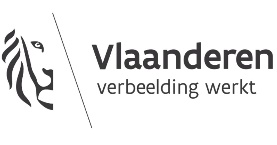 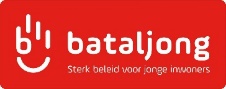 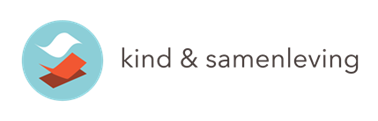 